LARGE UNDERGROUND WASTEWATER SYSTEM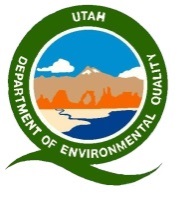 OPERATING PERMITRENEWAL APPLICATION(Per Rule R317-5-1.4)Division of Water QualityNAME OF SYSTEM:       	OWNER NAME:       		Phone:  (   )     		email:       	CONTACT NAME:       		Phone:  (   )     		email:       	CONTACT ADDRESS:       		City:       		State:      		Zip Code:       		County:       	LOCATION OF SYSTEM:       		City:       		State:    UT		Zip Code:       		County:       	WERE THERE ANY CHANGES TO THE SYSTEM?    Yes	 No	If "Yes," describe on separate pageVERIFY TYPE OF SYSTEM:VERIFY THE MAXIMUM DAILY DESIGN FLOW (gallons per day)       	VERIFY THE COMPONENTS OF SYSTEM: (Check all that apply)Signature:       		Date:       		Conventional Gravity	Pressure Distribution	Conventional with Pump-to-Gravity	Alternative (describe)      	Describe	Septic Tanks	Treatment Unit	Grease Trap	Pump Tank with Floats	Control Panel	Distribution Box	Pressure Distribution	Drip Irrigation	Trenches	Deep Trench	Other Drainfield Media:	Gravel	Graveless	Gravel	Graveless